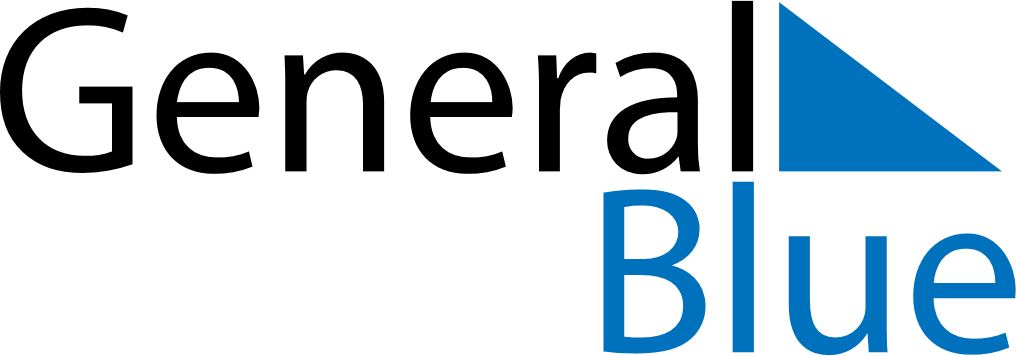 February 2024February 2024February 2024February 2024February 2024February 2024Gastre, Chubut, ArgentinaGastre, Chubut, ArgentinaGastre, Chubut, ArgentinaGastre, Chubut, ArgentinaGastre, Chubut, ArgentinaGastre, Chubut, ArgentinaSunday Monday Tuesday Wednesday Thursday Friday Saturday 1 2 3 Sunrise: 6:39 AM Sunset: 9:01 PM Daylight: 14 hours and 21 minutes. Sunrise: 6:40 AM Sunset: 8:59 PM Daylight: 14 hours and 19 minutes. Sunrise: 6:42 AM Sunset: 8:58 PM Daylight: 14 hours and 16 minutes. 4 5 6 7 8 9 10 Sunrise: 6:43 AM Sunset: 8:57 PM Daylight: 14 hours and 14 minutes. Sunrise: 6:44 AM Sunset: 8:56 PM Daylight: 14 hours and 11 minutes. Sunrise: 6:46 AM Sunset: 8:55 PM Daylight: 14 hours and 9 minutes. Sunrise: 6:47 AM Sunset: 8:54 PM Daylight: 14 hours and 6 minutes. Sunrise: 6:48 AM Sunset: 8:53 PM Daylight: 14 hours and 4 minutes. Sunrise: 6:50 AM Sunset: 8:51 PM Daylight: 14 hours and 1 minute. Sunrise: 6:51 AM Sunset: 8:50 PM Daylight: 13 hours and 59 minutes. 11 12 13 14 15 16 17 Sunrise: 6:52 AM Sunset: 8:49 PM Daylight: 13 hours and 56 minutes. Sunrise: 6:54 AM Sunset: 8:47 PM Daylight: 13 hours and 53 minutes. Sunrise: 6:55 AM Sunset: 8:46 PM Daylight: 13 hours and 51 minutes. Sunrise: 6:56 AM Sunset: 8:45 PM Daylight: 13 hours and 48 minutes. Sunrise: 6:58 AM Sunset: 8:43 PM Daylight: 13 hours and 45 minutes. Sunrise: 6:59 AM Sunset: 8:42 PM Daylight: 13 hours and 43 minutes. Sunrise: 7:00 AM Sunset: 8:41 PM Daylight: 13 hours and 40 minutes. 18 19 20 21 22 23 24 Sunrise: 7:02 AM Sunset: 8:39 PM Daylight: 13 hours and 37 minutes. Sunrise: 7:03 AM Sunset: 8:38 PM Daylight: 13 hours and 34 minutes. Sunrise: 7:04 AM Sunset: 8:36 PM Daylight: 13 hours and 32 minutes. Sunrise: 7:05 AM Sunset: 8:35 PM Daylight: 13 hours and 29 minutes. Sunrise: 7:07 AM Sunset: 8:33 PM Daylight: 13 hours and 26 minutes. Sunrise: 7:08 AM Sunset: 8:32 PM Daylight: 13 hours and 23 minutes. Sunrise: 7:09 AM Sunset: 8:30 PM Daylight: 13 hours and 20 minutes. 25 26 27 28 29 Sunrise: 7:11 AM Sunset: 8:29 PM Daylight: 13 hours and 18 minutes. Sunrise: 7:12 AM Sunset: 8:27 PM Daylight: 13 hours and 15 minutes. Sunrise: 7:13 AM Sunset: 8:26 PM Daylight: 13 hours and 12 minutes. Sunrise: 7:14 AM Sunset: 8:24 PM Daylight: 13 hours and 9 minutes. Sunrise: 7:15 AM Sunset: 8:22 PM Daylight: 13 hours and 6 minutes. 